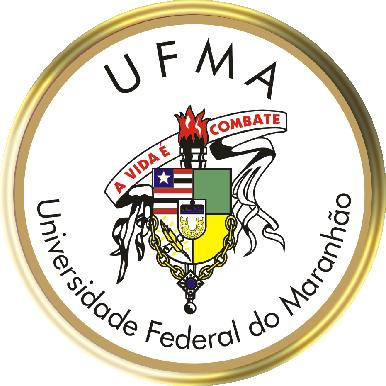 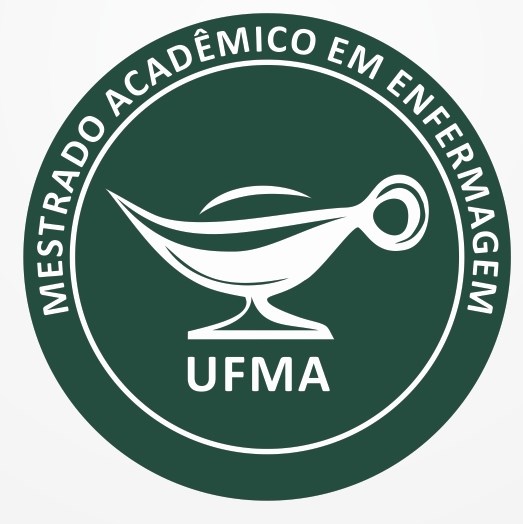 PLANO DE ATIVIDADES DE ESTÁGIO DE DOCÊNCIA ORIENTADODADOS DE IDENTIFICAÇÃO1.1 Atividade Acadêmica: Estágio de Docência Orientado (EDO)1.2 Nome do(a) aluno(a): 1.3 Nome do Orientador(a): 1.4 Linha de Pesquisa: 1.5 Disciplina ao qual estará vinculado o EDO: 1.6 Carga Horária: 1.7 Semestre letivo: 1.8 Local da atividade do EDO: 2. EMENTA GERAL (do EDO): 3. EMENTA ESPECÍFICA (da Disciplina):4. OBJETIVO DO EDO: 5. METODOLOGIA DO EDO: 6. CONTEÚDO A SER DESENVOLVIDO:7. CRONOGRAMA DE EXECUÇÃO (fazer a distribuição das atividades, por data e carga horária de todo o período).8. AVALIAÇÃO: A avaliação do mestrando (a) será feita diariamente pelo professor (a) orientador ou supervisor, quanto ao seu desempenho e ao cumprimento das atividades previstas no plano.   9. REFERÊNCIASSão Luís, _____ de ___________de 202______________________________________                __________________________________________Assinatura do Mestrando (a)                                   Assinatura do Professor (a) Supervisor (a)___________________________________________Assinatura do Professor (a) Orientador (a)MÊSDATACONTEÚDO/ATIVIDADECARGA HORÁRIA(HORAS/AULAS)